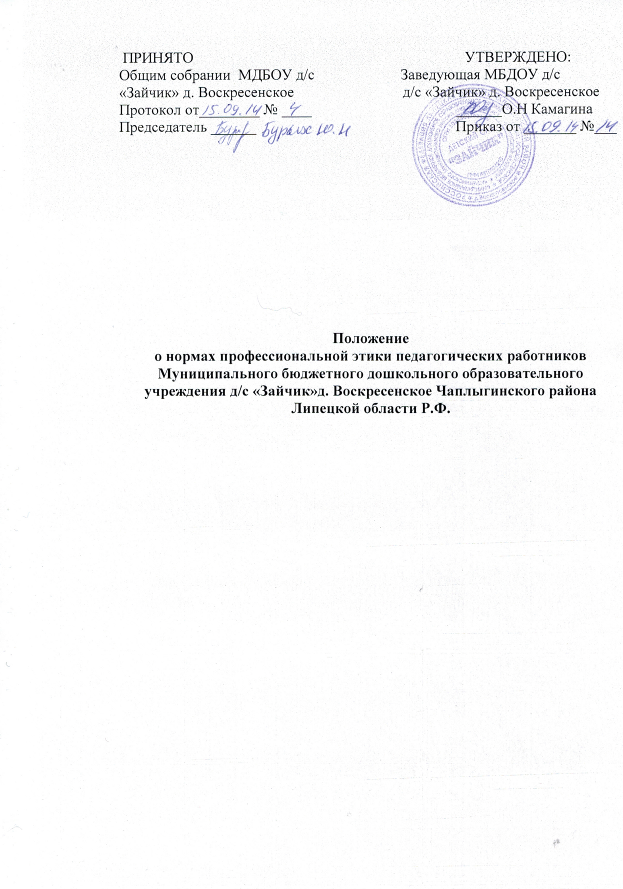 1. Общие положения1.1.    Положение о нормах профессиональной этики педагогических работников Муниципального бюджетного  дошкольного образовательного учреждения детского сада «Зайчик» д. Воскресенское(далее по тексту – ДОУ) разработано на основании Конституции Российской Федерации, федеральных законов от 25.12.2008 № 273-Ф3 «О противодействии коррупции» и от 29.12.2012 № 273-ФЗ «Об образовании в Российской Федерации», других федеральных законов, содержащих ограничения, запреты и обязательства для педагогических работников, указа Президента Российской Федерации от 12.08.2002 № 885 «Об утверждении общих принципов служебного поведения государственных служащих», иных нормативных правовых актов Российской Федерации, Рекомендации ЮНЕСКО «О положении учителей», Декларации профессиональной этики Всемирной организации учителей и преподавателей.1.2.    Настоящее Положение дополняет правила, установленные законодательством Российской Федерации об образовании.1.3.    Положение представляет свод общих принципов профессиональной этики и основных правил поведения при осуществлении педагогической деятельности, основанных на нравственных критериях и традициях советской и российской школы, а также на международных стандартах и правилах педагогической деятельности, которым надлежит руководствоваться всем педагогическим работникам независимо от занимаемой ими должности и который является профессионально-нравственным руководством, обращённым к сознанию и совести каждого педагогического работника ДОУ. Это инструмент, призванный помочь педагогическим работникам ответить на вопросы, связанные с профессиональным поведением и проблемами, возникающими между участниками отношений в сфере образования.1.4.    Никакая норма настоящего Положения не должна толковаться как предписывающая или допускающая нарушение действующего законодательства об образовании.1.5.    Настоящее Положение служит целям:-     повышения доверия граждан к ДОУ;-     установления и обобщения нравственно-этических норм деятельности педагогических работников и их профессионального поведения для достойного осуществления ими своей профессиональной деятельности и повышения эффективности выполнения должностных обязанностей;-     содействия укреплению авторитета и обеспечению единых норм поведения педагогических работников ДОУ;-     регулирования профессионально-этических проблем во взаимоотношениях педагогических работников, возникающих в процессе их совместной деятельности;-     воспитания высоконравственной личности педагогического работника, соответствующего нормам и принципам общечеловеческой и профессиональной морали.1.6.    Положение служит основой для формирования взаимоотношений, основанных на нормах морали, уважительном отношении к педагогической деятельности в общественном сознании.1.7.    Знание и соблюдение норм настоящего положения является нравственным долгом каждого педагогического работника ДОУ и обязательным критерием оценки качества его профессиональной деятельности.1.8.    Каждому педагогическому работнику следует принимать все необходимые меры для соблюдения Положения, а каждый участник образовательных отношений вправе ожидать от педагогического работника ДОУ поведения в отношениях с ним в соответствии с настоящим Положением.1.9.    Педагогический работник, осуществляющий педагогическую деятельность или поступающий на работу в ДОУ, вправе, изучив содержание настоящего Положения, принять для себя его нормы или отказаться от педагогической деятельности в ДОУ.2.Обязательства педагогических работниковперед профессиональной деятельностью2.1.    Педагогические работники при любых обстоятельствах должны сохранять честь и достоинство, присущие их деятельности.2.2.    В процессе своей профессиональной деятельности педагогические работники должны соблюдать следующие этические принципы:-     законность;-     объективность;-     компетентность;-     независимость;-     тщательность;-     справедливость;-     честность;-     гуманность;-     демократичность;-     профессионализм;-     взаимоуважение;-     конфиденциальность.2.3.    Педагогические работники, осознавая ответственность перед гражданами, обществом и государством, призваны:-     оправдывать доверие и уважение общества к своей профессиональной деятельности, прилагать усилия для повышения её престижа;-     исполнять должностные обязанности добросовестно и на высоком профессиональном уровне в целях обеспечения эффективной работы ДОУ;-     исходить из того, что признание, соблюдение и защита прав и свобод человека и гражданина определяют основной смысл и содержание деятельности как ДОУ в целом, так и каждого педагогического работника;-     осуществлять свою деятельность в пределах полномочий;-     не оказывать предпочтение каким-либо профессиональным или социальным группам и организациям, быть независимыми от влияния отдельных граждан, профессиональных или социальных групп и организаций;-     соблюдать беспристрастность, исключающую возможность влияния на свою профессиональную деятельность решений политических партий и общественных объединений;-     исключать действия, связанные с влиянием каких-либо личных, имущественных (финансовых) и иных интересов, препятствующих добросовестному исполнению должностных обязанностей;-     уведомлять администрацию ДОУ обо всех случаях обращения к ним каких-либо лиц в целях склонения к совершению коррупционных правонарушений;-     соблюдать установленные действующим законодательством ограничения и запреты;-     проявлять корректность и внимательность в обращении с участниками отношений в сфере образования;-     проявлять толерантность к обычаям и традициям народов России и других государств, учитывать культурные и иные особенности различных этнических, социальных групп и конфессий, способствовать межнациональному и межконфессиональному согласию;-     придерживаться правил делового поведения и этических норм, связанных с осуществлением возложенных на ДОУ социальных функций;-     принимать предусмотренные законодательством РФ меры по недопущению возникновения и урегулированию возникших случаев конфликта интересов;-     быть требовательными к себе, стремиться к самосовершенствованию;-     обеспечивать регулярное обновление и развитие профессиональных знаний и навыков;-     поддерживать все усилия по продвижению демократии и прав человека через образование;-     не терять чувство меры и самообладания;-     соблюдать правила русского языка, культуру своей речи, не допускать использования ругательств, грубых и оскорбительных высказываний;-     постоянно стремиться к как можно более эффективному распоряжению ресурсами, находящимися в сфере их ответственности;-     поддерживать порядок на рабочем месте;-     соблюдать деловой стиль, опрятность, аккуратность и чувство меры во внешнем виде.2.4.    Важным показателем профессионализма педагогических работников является культура речи, проявляющаяся в их умении грамотно, доходчиво и точно передавать мысли, придерживаясь следующих речевых норм:-     ясности, обеспечивающей доступность и простоту в общении;-     грамотности, основанной на использовании общепринятых правил русского литературного языка;-     содержательности, выражающейся в продуманности, осмысленности и информативности обращения;-     логичности, предполагающей последовательность, непротиворечивость и обоснованность изложения мыслей;-     доказательности, включающей в себя достоверность и объективность информации;-     лаконичности, отражающей краткость и понятность речи;-     уместности, означающей необходимость и важность сказанного применительно к конкретной ситуации.2.5.    В процессе своей профессиональной деятельности педагогические работники обязаны воздерживаться от:-     поведения, которое могло бы вызвать сомнение в добросовестном исполнении педагогическим работником своих должностных обязанностей, а также конфликтных ситуаций, способных нанести ущерб их репутации или авторитету ДОУ;-     пренебрежительных отзывов о деятельности своего ДОУ или проведения необоснованных сравнений его с другими ДОУ;-     преувеличения своей значимости и профессиональных возможностей;-     проявления лести, лицемерия, назойливости, лжи и лукавства;-     любого вида высказываний и действий дискриминационного характера по признакам пола, возраста, расы, национальности, языка, гражданства, социального, имущественного или семейного положения, политических или религиозных предпочтений;-     высказываний, которые могут быть истолкованы как оскорбления в адрес определённых социальных, национальных или конфессионных групп;-     резких и циничных выражений оскорбительного характера, связанных с физическими недостатками человека;-     грубости, злой иронии, пренебрежительного тона, заносчивости, предвзятых замечаний, предъявления неправомерных, незаслуженных обвинений;-     угроз, оскорбительных выражений или реплик, действий, препятствующих нормальному общению или провоцирующих противоправное поведение;-     поспешности в принятии решений, пренебрежения правовыми и (или) моральными нормами, использования средств, не соответствующих требованиям закона, нравственным принципам и нормам.2.6.    Педагогическим работникам необходимо принимать соответствующие меры по обеспечению безопасности и конфиденциальности информации, за несанкционированное разглашение которой они несут ответственность или которая стала им известна в связи с исполнением своих должностных обязанностей.2.7.    Во время проведения занятий и любых официальных мероприятий не допускаются телефонные переговоры, звуковой сигнал мобильного телефона должен быть отключен.2.8.    При разрешении конфликтной ситуации, возникшей между педагогическими работниками, приоритетным является учёт интересов ДОУ в целом.2.9.    Если педагогический работник не уверен в том, как действовать в сложной этической ситуации, он имеет право обратиться в комиссию ДОУ по профессиональной этике за разъяснением, в котором ему не может быть отказано.3.Обязательства педагогических работников перед воспитанниками3.1.    Педагогические работники в процессе взаимодействия с воспитанниками:-     признают уникальность, индивидуальность и определённые личные потребности каждого;-     сами выбирают подходящий стиль общения, основанный на взаимном уважении;-     стараются обеспечить поддержку каждому для наилучшего раскрытия и применения его потенциала;-     выбирают такие методы работы, которые поощряют в воспитанниках развитие самостоятельности, инициативности, ответственности, самоконтроля, самовоспитания, желания сотрудничать и помогать другим;-     при оценке поведения и достижений воспитанников стремятся укреплять их самоуважение и веру в свои силы, показывать возможности совершенствования, повышать мотивацию обучения;-     проявляют толерантность;-     защищают их интересы и благосостояние и прилагают все усилия для того, чтобы защитить их от физического и (или) психологического насилия;-     принимают всевозможные меры, чтобы уберечь их от сексуального домогательства и (или) насилия;-     осуществляют должную заботу и обеспечивают конфиденциальность во всех делах, затрагивающих их интересы;-     прививают им ценности, созвучные международным стандартам прав человека;-     вселяют в них чувство, что они являются частью взаимно посвящённого общества, где есть место для каждого;-     стремятся стать для них положительным примером;-     применяют свою власть с соблюдением законодательных и моральных норм и состраданием;-     гарантируют, что особые отношения между ними не будут никогда использованы как идеологический и религиозный инструмент.3.2.    В процессе взаимодействия с воспитанниками педагогические работники обязаны воздерживаться от:-     навязывания им своих взглядов, убеждений и предпочтений;-     оценки их личности и личности их законных представителей;-     предвзятой и необъективной оценки их деятельности и поступков;-     предвзятой и необъективной оценки действий законных представителей воспитанников;-     отказа от объяснения сложного материала со ссылкой на личностные и психологические недостатки воспитанников, а также из-за отсутствия времени для объяснения. При действительном отсутствии времени необходимо провести индивидуальную работу с воспитанником в удобное для обеих сторон время;-     требования платы за дополнительные образовательные услуги в рамках реализации основной общеобразовательной программы дошкольного образования;-     проведения на занятиях явной политической или религиозной агитации;-     употребления алкогольных напитков накануне и во время исполнения должностных обязанностей;-     курения в помещениях и на территории ДОУ.                                  4.Обязательства педагогических работниковперед законными представителями воспитанников4.1.    Педагогические работники в процессе взаимодействия с законными представителями воспитанников должны:-     помнить, что большинство обратившихся законных представителей воспитанников, как правило, столкнулись с трудностями, неприятностями или даже бедой. От того, как их встретят и выслушают, какую окажут помощь, зависят их настроение и их мнение о педагогических работниках и работе ДОУ в целом;-     начинать общение с приветствия;-     проявлять внимательность, тактичность, доброжелательность, желание помочь;-     выслушивать объяснения или вопросы внимательно, не перебивая говорящего, проявляя доброжелательность и уважение к собеседнику;-     относиться почтительно к людям преклонного возраста, ветеранам, инвалидам, оказывать им необходимую помощь;-     высказываться в корректной и убедительной форме; если потребуется, спокойно, без раздражения повторить и разъяснить смысл сказанного;-     выслушать обращение и уяснить суть изложенной проблемы, при необходимости в корректной форме задать уточняющие вопросы;-     разъяснить при необходимости требования действующего законодательства и локальных актов по обсуждаемому вопросу;-     принять решение по существу обращения (при недостатке полномочий сообщить координаты полномочного лица).4.2.    В процессе взаимодействия с законными представителями воспитанников педагогические работники не должны:-     заставлять их необоснованно долго ожидать приёма;-     перебивать их в грубой форме;-     проявлять раздражение и недовольство по отношению к ним;-     разговаривать по телефону, игнорируя их присутствие;-     разглашать высказанное воспитанниками мнение о своих законных представителях;-     переносить своё отношение к законным представителям воспитанников на оценку личности и достижений их детей.4.3.    Педагогические работники должны прилагать все усилия, чтобы поощрить законных представителей активно участвовать в воспитании их ребёнка и поддерживать тем самым процесс воспитания и обучения, гарантируя выбор самой оптимальной и подходящей для их ребёнка формы работы.4.4.    Рекомендуется не принимать на свой счёт обидных и несправедливых замечаний, неуместных острот, насмешек, не допускать втягивания в конфликтную ситуацию или скандал.4.5.    В случае конфликтного поведения со стороны законного представителя воспитанника необходимо принять меры для того, чтобы снять эмоциональное напряжение, а затем спокойно разъяснить ему порядок решения вопроса. 5.Обязательства педагогических работников перед коллегами5.1.    Педагогические работники в процессе взаимодействия с коллегами:-     поддерживают атмосферу коллегиальности, уважая их профессиональные мнения и убеждения; готовы предложить совет и помощь коллегам, находящимся в начале своего профессионального пути;-     поддерживают и продвигают их интересы;-     помогают друг другу в процессе взаимного оценивания, предусмотренного действующим законодательством и локальными актами ДОУ.5.2.    В процессе взаимодействия с коллегами педагогические работники обязаны воздерживаться от:-     пренебрежительных отзывов о работе других педагогических работников или проведения необоснованного сравнения их работы со своей;-     предвзятого и необъективного отношения к коллегам;-     обсуждения их недостатков и личной жизни. 6.Обязательства педагогических работниковперед администрацией ДОУ6.1.    Педагогические работники выполняют разумные указания администрации и имеют право подвергнуть их сомнению в порядке, установленном действующим законодательством.6.2.    В процессе взаимодействия с администрацией педагогические работники обязаны воздерживаться от заискивания перед ней. 7.Обязательства администрации ДОУперед педагогическими работниками7.1.    Быть для других педагогических работников образцом профессионализма и безупречной репутации, способствовать формированию в ДОУ благоприятного для эффективной работы морально-психологического климата.7.2.    Делать всё возможное для полного раскрытия способностей и умений каждого педагогического работника.7.3.    Ограждать педагогических работников от излишнего или неоправданного вмешательства в вопросы, которые по своему характеру входят в круг их профессиональных обязанностей, со стороны законных представителей воспитанников.7.4.    Представителям администрации следует:-     формировать установки на сознательное соблюдение норм настоящего Положения;-     быть примером неукоснительного соблюдения принципов и норм настоящего Положения;-     помогать педагогическим работникам словом и делом, оказывать морально-психологическую помощь и поддержку, вникать в запросы и нужды;-     регулировать взаимоотношения в коллективе на основе принципов и норм профессиональной этики;-     пресекать интриги, слухи, сплетни, проявления нечестности, подлости, лицемерия в коллективе;-     обеспечивать рассмотрение без промедления фактов нарушения норм профессиональной этики и принятие по ним объективных решений;-     способствовать максимальной открытости и прозрачности деятельности ДОУ с тем, чтобы не допустить возникновения ситуаций, когда из-за недостатка необходимой информации в обществе или у отдельных граждан появляются сомнения в законности действий педагогических работников;-     оставаться скромным в потребностях и запросах, как на работе, так и в быту.7.5.    Представитель администрации не имеет морального права:-     перекладывать свою ответственность на подчинённых;-     использовать служебное положение в личных интересах;-     проявлять формализм, чванство, высокомерие, грубость;-     создавать условия для наушничества и доносительства в коллективе;-     обсуждать с подчинёнными действия вышестоящих руководителей;-     предоставлять покровительство, возможность карьерного роста по признакам родства, землячества, религиозной, кастовой, родовой принадлежности, личной преданности, приятельских отношений;-     демонстративно приближать к себе своих любимцев, делегировать им те или иные полномочия, не соответствующие их статусу, незаслуженно их поощрять, награждать, необоснованно предоставлять им доступ к материальным и нематериальным ресурсам;-     умышленно использовать свои должностные полномочия и преимущества вопреки интересам долга, исходя из корыстной личной заинтересованности. 8.Контроль за соблюдением настоящего Положения8.1.    Для контроля соблюдения настоящего Положения, поддержки педагогических работников. Оказания им консультационной помощи в вопросах профессиональной этики, а также урегулирования спорных ситуаций приказом заведующего создаётся комиссия по профессиональной этике. В состав комиссии включаются наиболее квалифицированные и авторитетные представители педагогических работников.8.2.    В своей деятельности комиссия руководствуется действующим законодательством об образовании, Уставом ДОУ, настоящим Положением и Положением о комиссии по профессиональной этике. 9.Ответственность за нарушение настоящего Положения9.1.    Нарушение требований настоящего положения квалифицируется как неисполнение или ненадлежащее исполнение педагогическим работником своих обязанностей, которое учитывается при проведении его аттестации и влечёт моральное воздействие либо одно из установленных трудовым законодательством дисциплинарных взысканий.